NAPOLEON GIMENO BERNADAS, JR.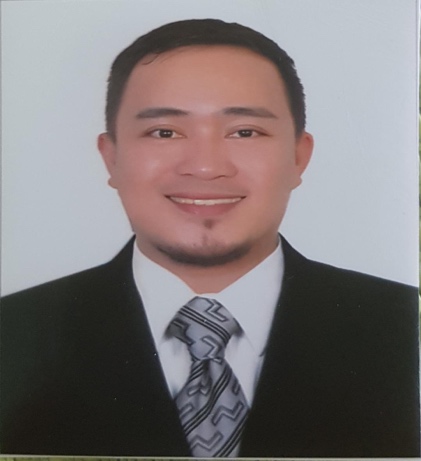 56 Edgedale Plains #16-12 Singapore 828822Mobile No.: 94267463E-mail Address: nbernadas@yahoo.comOBJECTIVES:To utilize my skills and potentials as an experienced medical practitioner and trained reimbursement and direct billing claims executive in medical insurance field.PROFILE:Dedicated insurance professional with 10 years of experience processing and evaluating reimbursement and direct billing health insurance claims in an internationally recognized brand. Effectively manage multiple, high-priority projects, and take pride in providing exemplary customer service.PERSONAL DATA:Date Of Birth		: 11 December 1980Citizenship		: FilipinoCivil Status		: SingleLanguages Spoken	: English and TagalogWORK QUALITIES:Good interpersonal skillsAbility to show effective managementCan work under pressureHardworkingValues integrity and loyaltyALLIANZ PARTNERSMedical Claims Assessor(August 07, 2016 – August 14, 2018)Umm Suqeim, Sheikh Zayed Road, Dubai, UAEJob Description:	Adjudicate and process claims within the agreed company SLA, clear to zero in accordance to facilitate the company achieving its loss ratio target.Use Allianz client database, Gulliver/Citizen, and TATSH accurately and effectively to ensure reports generated give a true reflection of the department’s workload, which consequently facilitates effective target planningOperate within and meet the conditions of company service standards, clear to zero, to guarantee customer satisfaction and retention.Contribute to the team and departmental productivity targets so that the agreed SLA is achieved and a high level of customer service is provided.In line with the company’s policy on cost containment identify duplicate payments, possible non-disclosure and fraudulent claims.Respond to customer enquiries accurately and professionally and if necessary liaise with other departments for support to ensure and efficient and professional response is given thereby achieving customer satisfaction.Participate in departmental medical training to expand knowledge of medical terminology and procedures and to develop comprehensive claims processing skills.Maintains In Patient Savings Report and sends the declined percentage monthy to be able to track denials for all admissions.Adjudicate Complex In patient claims AXA INSURANCEMedical Processing Claims Executive(October 2012 – July 2016)Dubai Outsource Zone, Dubai, UAEJob Description:	Evaluates and process  local and international reimbursement claims as per insurance policies . Provides in-depth analysis in the evaluation and assessment of medical reimbursement claims.Coordinate with the  providers for clarification and validation of information.Analyze different policies.ARAB GULF HEALTH SERVICES (NEXTCARE)Junior Evaluator (Reimbursement)(January 2011- July 2012)PO Box 80864, Dubai, UAEJob Description:	Evaluates  local and international reimbursement claims as per insurance policies. Provides in-depth analysis in the evaluation and assessment of medical reimbursement claims.Coordinate with the  providers for clarification and validation of information.Analyze different Insurance policies.ARAB GULF HEALTH SERVICES ( NEXTCARE)CLAIMS REIMBURSEMENT PROCESSOR(June 2008- December 2010)PO Box 80864, Dubai, UAEJob Description:Performs the more complex data entry and clerical tasks involved in the preparation and processing of patient insurance claims (in patient or out patient) accurately and efficiently.Provides accurate routine daily claims reimbursement and administration work.Provides in-depth analysis in the processing of claims.Attend calls and e-mails from insurance companies, clients and providers.Audit claims of junior processors in the absence of Team leader.Trains joining staff in the team.CAPIZ DOCTORS’HOSPITALStaff NurseMedical / Surgical Adult Care and Pediatric Care Unit(November 16, 2007-February 15, 2008)Roxas City,Capiz, PhilippinesCAPIZ DOCTORS’HOSPITALNurse TraineeMedical / Surgical Adult Care and Pediatric Care Unit(October 1, 2007 – November 15, 2007)Roxas City,Capiz, PhilippinesJob Description:Perform the standard nursing skills:Assess, identify, plan, give, and evaluates nursing care and patient’s needs.Administer medication safely, accurately, and observe signs and symptoms and institute remedial action when necessary.Receives and carry out physician’s orders.Prepares pre-op patients and monitor post-op patients.Monitor pre-partum and post-partum mothers.Give instructions to patients and families.Familiar in handling apparatus and equipments in the hospital such as 	pulse oximeter, cardiac monitors, ECG machines, mechanical ventilator, suction machine and nebulizer.EDUCATION:TERTIARY2003-2006			Bachelors of Science in NursingIloilo Doctors’ CollegeWest Avenue, Molo5000 Iloilo City, Philippines1998-2002			Bachelor of Arts in English					Central Philippine University					Lopez Jaena St., Jaro					5000 Iloilo City, PhilippinesSECONDARY				1994-1998			Filamer Christian University					Roxas Avenue, Roxas City			Capiz, PhilippinesSPECIAL SKILLSComputer skills (Microsoft Office:Word, Excel,Powerpoint, Outlook and web surfing)Can deliver english fluentlyProfessional and technical Nursing skillsAnalyze, Evaluate, and Process Direct billing and Reimbursement Medical claims.